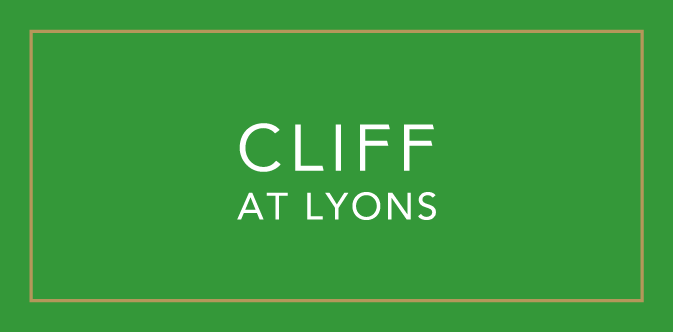 The Orangery Lunch MenuSoup of the Day €8.50Homemade Guinness Bread, Glenilen Farm Butter(1,5,7)Eggs Norwegian €13.50Two Poached Eggs, Terry Butterly’s Smoked Salmon, Avocado, Hollandaise Sauce(2,4,7,14)Classic Caesar Salad  €11Gem Lettuce, Smoked Bacon Lardons, Aged Parmesan, White Anchovies, Croutons, Coddled Eggsadd chicken €5 supplement(1,2,4,5,7)Garden Beetroot Salad  €11Ardsallagh Goats Cheese, Beetroots, Hazelnuts, Orange, Mixed Leaf(4,9,10)Orangery Seafood Skillet  €26Cod, Salmon, Cockles, Mussels, White Wine, Crème Fraiche, Lemon, Parsley, Tomato, Sourdough Toast(2,5,7,8,14)Fish and Chips  €23Battered Haddock, Chunky Chips, Marrowfat Peas, Tartare Sauce, Lemon(2,4,5,14)10oz John Stone Striploin  €30Chunky Chips, Fried Hen Egg, Three Pepper Sauce(2,4,5,7)Tagliatelle  €22Seasonal Mushrooms, Aged Parmesan, Garden Herbs, Pine Kernals(5,7,10)Red Pepper Risotto  €22Braised Violet Artichokes, Toonsbridge Mozzarella,(7)Sides  €4.75Garden Salad		French Fries	Mashed Potatoes	Cauliflower Gratin	Green Beans(9)					(5,7)			(5,7)			(5,7)DessertsCliff Ice Cream  €9.00Coconut Ice Cream, Pineapple Sorbet, Rum(10)Raspberry Bombe  €11.00Raspberry Mousse, Passionfruit Sorbet, Shortbread(4,5,7)Organic Chocolate Bar  €11.5068 % Cliff 10 Chocolate, Peanut Mousse, Dulcey Ice-Cream, Peanut Brittle(4,7,10)Garden Apples  €10.00Caramel Sauce, Blackberry Ice Cream, Garden Rhubarb(4,5,7,14)TeaIrish Breakfast Tea €3.25, Earl Grey €3.50Herbal Tea Green Gunpowder, Green Jasmine, Peppermint Leaves, Rooibos, Camomile,Ginger & Lemon, Redberry Fruit Blend, Passionfruit & Orange €3.50CoffeeAmericano €3.75, Espresso €3.35, Latte €3.90, Cappuccino €3.90, Flat White €3.90All coffees are available as a decaf optionHot BeveragesHot Chocolate €4.25Please note that all of our dishes are prepared-to-order and may contain allergens.Our kitchen operation involves shared cooking and preparation areastherefore, we cannot guarantee that any menu item can be completely free of allergens.1234567891011121314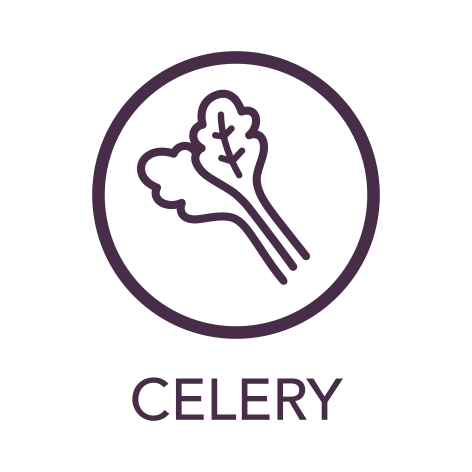 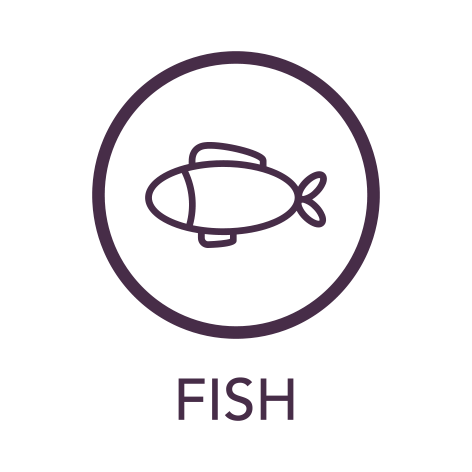 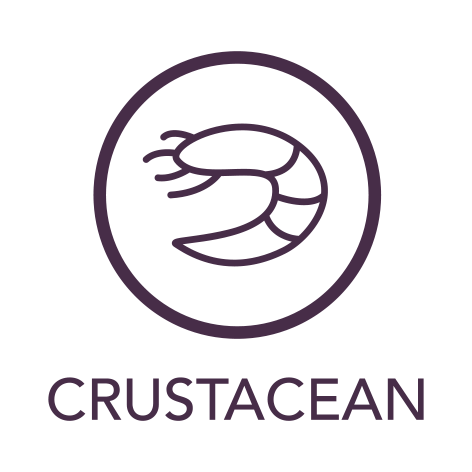 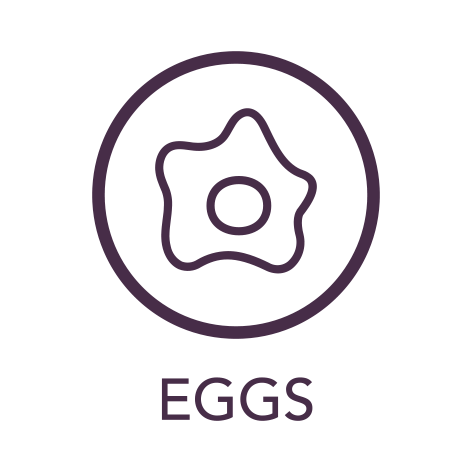 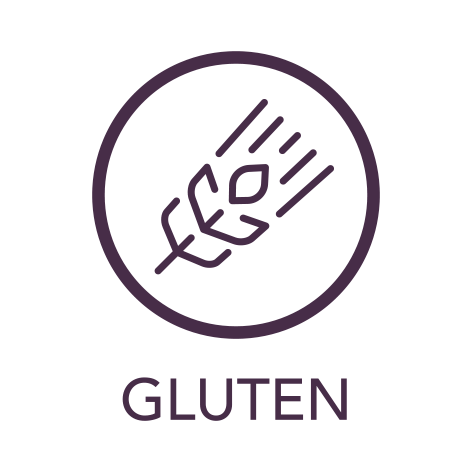 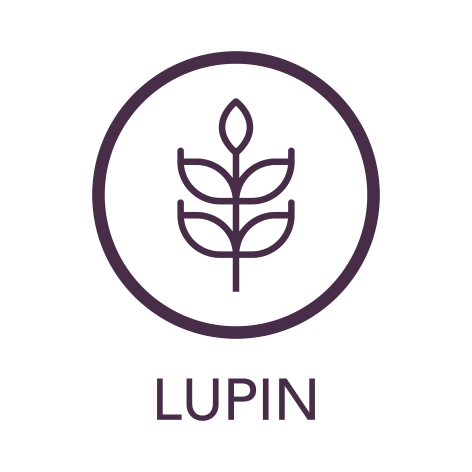 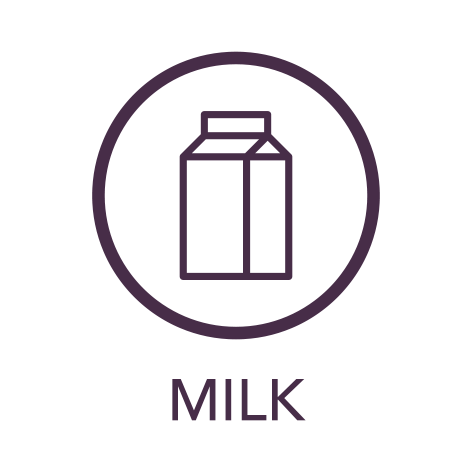 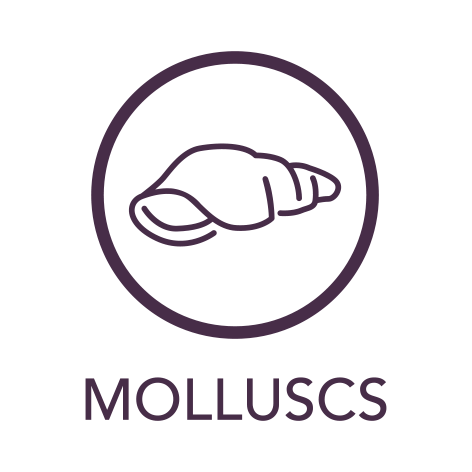 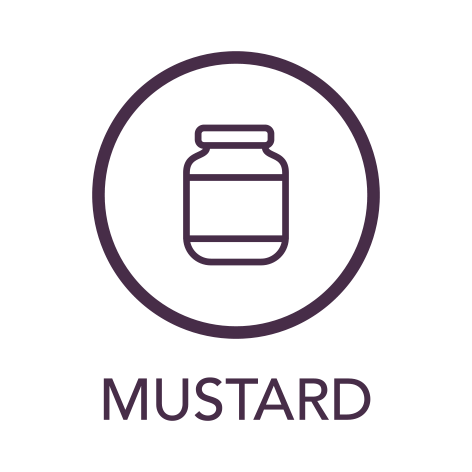 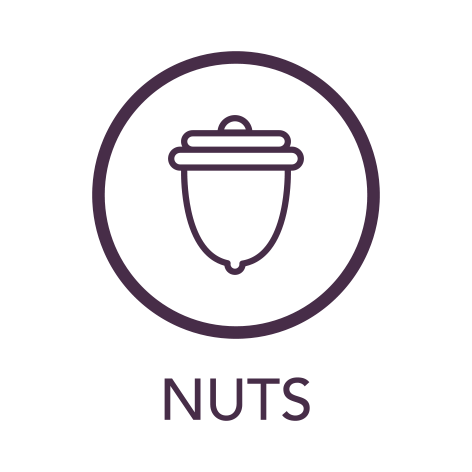 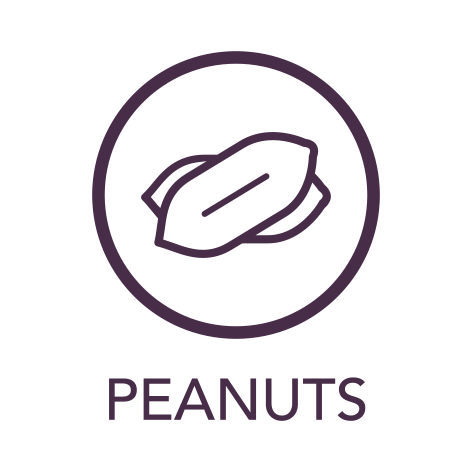 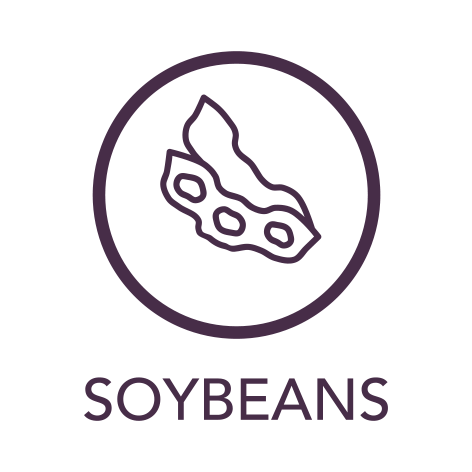 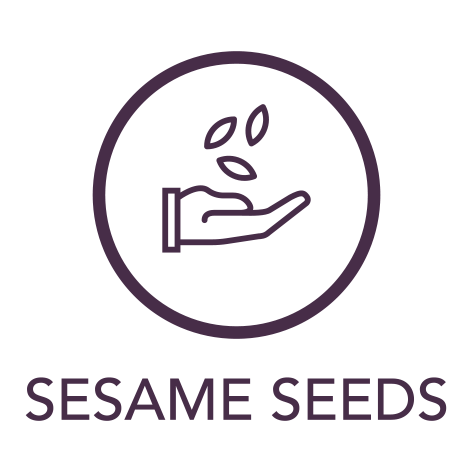 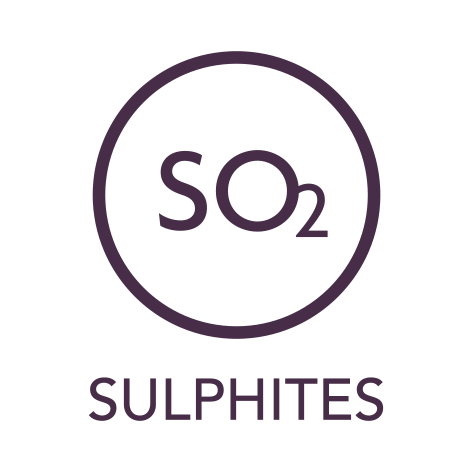 